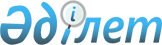 О внесении изменений в решение Баянаульского районного маслихата от 21 декабря 2022 года № 166/23 "О Баянаульском районном бюджете на 2023-2025 годы"Решение Баянаульского районного маслихата Павлодарской области от 5 мая 2023 года № 36/4
      Баянаульский районный маслихат РЕШИЛ:
      1. Внести в решение  Баянаульского районного маслихата от 21 декабря 2022 года № 166/23 "О Баянаульском районном бюджете на 2023-2025 годы" следующие изменения:
      1) пункт 1 указанного решения изложить в новой редакций:
       "1. Утвердить Баянаульский районный бюджет на 2023-2025годы согласно приложении 1,2,3 соответственно, в том числе на 2023 год в следующих объемах:
      1) доходы –8833982 тысяч тенге, в том числе:
      налоговые поступления – 2919706 тысяч тенге;
      неналоговые поступления – 27675 тысяч тенге;
      поступления от продажи основного капитала – 4200 тысяч тенге;
      поступления трансфертов – 5822401 тысяч тенге;
      2) затраты – 9466398 тысяч тенге;
      3) чистое бюджетное кредитование – 69362 тысяч тенге, в том числе: 
      бюджетные кредиты – 159845 тысяч тенге;
      погашение бюджетных кредитов – 90483 тысяч тенге;
      4) сальдо по операциям с финансовыми активами – равно нулю;
      5) дефицит (профицит) бюджета – - 701778 тысяч тенге;
      6) финансирование дефицита (использование профицита) бюджета – 701778 тысяч тенге.
      2. Контроль за выполнением настоящего решения возложить на постоянную комиссию районного маслихата по вопросам социально– экономического развития, планирования бюджета и социальной политики.
      3. Настоящее решение вводится в действие с 1 января 2023 года. Баянаульский районный бюджет на 2023 год
					© 2012. РГП на ПХВ «Институт законодательства и правовой информации Республики Казахстан» Министерства юстиции Республики Казахстан
				
      Председатель Баянаульского районного маслихата 

Р. Мукашев
Приложение
к решению Баянаульского
районного маслихата
от 05 мая 2023 года
№ 36/4Приложение
к решению Баянаульского
районного маслихата
от 21 декабря 2021 года
№ 166/23
Категория
Категория
Категория
Категория
Категория
Класс
Подкласс
Подкласс
Подкласс
Наименование
Сумма
(тысяч тенге)
1
2
3
4
5
1. Доходы
8833982
1
Налоговые поступления
2919706
01
Подоходный налог
1467960
1
Корпоративный подоходный налог
20429
2
Индивидуальный подоходный налог
1447531
03
Социальный налог
1074852
1
Социальный налог
1074852
04
Налоги на собственность
307109
1
Налоги на имущество
307109
05
Внутренние налоги на товары, работы и услуги
58374
2
Акцизы
1966
3
Поступления за использование природных и других ресурсов
45378
4
Сборы за ведение предпринимательской и профессиональной деятельности
11030
08
Обязательные платежи, взимаемые за совершение юридически значимых действий и (или)выдачу документов уполномоченными на то государственными органами или должностнымилицами
11411
1
Государственная пошлина
11411
2
Неналоговые поступления
27675
01
Доходы от государственной собственности
6500
5
Доходы от аренды имущества, находящегося в государственной собственности
500
7
Вознаграждения по кредитам, выданным из государственного бюджета
6000
06
Прочие неналоговые поступления
21175
1
Прочие неналоговые поступления
21175
3
Поступления от продажи основного капитала
4200
03
Продажа земли и нематериальных активов 
4200
1
Продажа земли
4200
4
Поступления трансфертов
5882401
02
Трансферты из вышестоящих органов государственного управления 
5882401
2
Трансферты из областного бюджета
5882401
Функциональная группа
Функциональная группа
Функциональная группа
Функциональная группа
Функциональная группа
Функциональная группа
Функциональная подгруппа
Функциональная подгруппа
Функциональная подгруппа
Функциональная подгруппа
Функциональная подгруппа
Администратор бюджетных программ
Администратор бюджетных программ
Администратор бюджетных программ
Администратор бюджетных программ
Программа
Программа
Программа
Наименование
Сумма
(тысяч тенге)
1
2
3
4
5
6
2. Затраты
9466398
01
Государственные услуги общего характера
1366616
1
Представительные, исполнительные и другие органы, выполняющие общие функции государственного управления
273087
112
Аппарат маслихата района (города областного значения)
53707
001
Услуги по обеспечению деятельности маслихата района (города областного значения)
50957
003
Капитальные расходы государственного органа
2750
122
Аппарат акима района (города областного значения)
219380
001
Услуги по обеспечению деятельности акима района (города областного значения)
196880
113
Целевые текущие трансферты нижестоящим бюджетам
22500
2
Финансовая деятельность
68754
459
Отдел экономики и финансов района (города областного значения)
68754
003
Проведение оценки имущества в целях налогообложения
1273
010
Приватизация, управление коммунальным имуществом, пост приватизационная деятельность и регулирование споров, связанных с этим
4971
028
Приобретение имущества в коммунальную собственность
62510
9
Прочие государственные услуги общего характера
1024775
454
Отдел предпринимательства и сельского хозяйства района (города областного значения)
60730
001
Услуги по реализации государственной политики на местном уровне в области развития предпринимательства и сельского хозяйства
60586
007
Капитальные расходы государственного органа
144
459
Отдел экономики и финансов района (города областного значения)
81277
001
Услуги по реализации государственной политики в области формирования и развития экономической политики, государственного планирования, исполнения бюджета и управления коммунальной собственностью района (города областного значения)
79389
015
Капитальные расходы государственного органа
1888
810
Отдел реального сектора экономики района (города областного значения)
882768
001
Услуги по реализации государственной политики на местном уровне в области жилищно-коммунального хозяйства, пассажирского транспорта, автомобильных дорог, строительства, архитектуры и градостроительства
92565
040
Развитие объектов государственных органов 
5000
113
Целевые текущие трансферты нижестоящим бюджетам
785203
02
Оборона
69313
1
Военные нужды
18162
122
Аппарат акима района (города областного значения)
18162
1
2
3
4
5
6
005
Мероприятия в рамках исполнения всеобщей воинской обязанности
18162
2
Организация работы по чрезвычайным ситуациям
51151
122
Аппарат акима района (города областного значения)
51151
006
Предупреждение и ликвидация чрезвычайных ситуаций масштаба района (города областного значения)
1894
007
Мероприятия по профилактике и тушению степных пожаров районного (городского) масштаба, а также пожаров в населенных пунктах, в которых не созданы органы государственной противопожарной службы
49257
06
Социальная помощь и социальное обеспечение
1230536
1
Социальное обеспечение
160493
451
Отдел занятости и социальных программ района (города областного значения)
160493
005
Государственная адресная социальная помощь
160493
2
Социальная помощь
836639
451
Отдел занятости и социальных программ района (города областного значения)
836639
002
Программа занятости
483585
004
Оказание социальной помощи на приобретение топлива специалистам здравоохранения, образования, социального обеспечения, культуры, спорта и ветеринарии в сельской местности в соответствии с законодательством Республики Казахстан
28456
006
Оказание жилищной помощи
3157
007
Социальная помощь отдельным категориям нуждающихся граждан по решениям местных представительных органов
89219
010
Материальное обеспечение детей с инвалидностью, воспитывающихся и обучающихся на дому
2435
014
Оказание социальной помощи нуждающимся гражданам на дому
69447
017
Обеспечение нуждающихся лиц с инвалидностью протезно-ортопедическими, сурдотехническими и тифлотехническими средствами, специальными средствами передвижения, обязательными гигиеническими средствами, а также предоставление услуг санаторно-курортного лечения, специалиста жестового языка, индивидуальных помощников в соответствии с индивидуальной программой реабилитации лица с инвалидностью
67198
023
Обеспечение деятельности центров занятости населения
93142
9
Прочие услуги в области социальной помощи и социального обеспечения
233404
451
Отдел занятости и социальных программ района (города областного значения)
233404
001
Услуги по реализации государственной политики на местном уровне в области обеспечения занятости и реализации социальных программ для населения
50467
011
Оплата услуг по зачислению, выплате и доставке пособий и других социальных выплат
2428
021
Капитальные расходы государственного органа
405
061
Cодействие добровольному переселению лиц для повышения мобильности рабочей силы
180000
062
Развитие системы квалификаций
104
1
2
3
4
5
6
07
Жилищно-коммунальное хозяйство
2275381
1
Жилищное хозяйство
138800
810
Отдел реального сектора экономики района (города областного значения)
138800
004
Обеспечение жильем отдельных категорий граждан
42800
098
Приобретение жилья коммунального жилищного фонда
96000
2
Коммунальное хозяйство
2131270
810
Отдел реального сектора экономики района (города областного значения)
2131270
012
Функционирование системы водоснабжения и водоотведения
72633
026
Организация эксплуатации тепловых сетей, находящихся в коммунальной собственности районов (городов областного значения)
293874
048
Развитие благоустройства городов и населенных пунктов
155340
058
Развитие системы водоснабжения и водоотведения в сельских населенных пунктах
1609423
3
Благоустройство населенных пунктов
5311
810
Отдел реального сектора экономики района (города областного значения)
5311
016
Обеспечение санитарии населенных пунктов
4811
017
Содержание мест захоронений и захоронение безродных
500
08
Культура , спорт, туризм, информационное пространство
911548
1
Деятельность в области культуры
496824
478
Отдел внутренней политики, культуры и развития языков района (города областного значения)
483824
009
Поддержка культурно-досуговой работы
483824
810
Отдел реального сектора экономики района (города областного значения)
13000
013
Развитие объектов культуры
13000
2
Спорт
58140
804
Отдел физической культуры, спорта и туризма района (города областного значения)
11220
006
Проведение спортивных соревнований на районном (города областного значения) уровне
4881
007
Подготовка и участие членов сборных команд района (города областного значения) по различным видам спорта на областных спортивных соревнованиях
6339
810
Отдел реального сектора экономики района (города областного значения)
46920
014
Развитие объектов спорта
46920
3
Информационное пространство
194816
478
Отдел внутренней политики, культуры и развития языков района (города областного значения)
194816
005
Услуги по проведению государственной информационной политики
17387
007
Функционирование районных (городских) библиотек
176284
008
Развитие государственного языка и других языков народа Казахстана
1145
9
Прочие услуги по организации культуры, спорта, туризма и информационного пространства
161768
1
2
3
4
5
6
478
Отдел внутренней политики, культуры и развития языков района (города областного значения)
139084
001
Услуги по реализации государственной политики на местном уровне в области информации, укрепления государственности и формирования социального оптимизма граждан, развития языков и культуры
34914
004
Реализация мероприятий в сфере молодежной политики
20095
032
Капитальные расходы подведомственных государственных учреждений и организаций
84075
804
Отдел физической культуры, спорта и туризма района (города областного значения)
22684
001
Услуги по реализации государственной политики на местном уровне в сфере физической культуры, спорта и туризма
22684
10
Сельское, водное, лесное, рыбное хозяйство, особо охраняемые природные территории, охрана окружающей среды и животного мира, земельные отношения
78273
6
Земельные отношения
32115
463
Отдел земельных отношений района (города областного значения)
32115
001
Услуги по реализации государственной политики в области регулирования земельных отношений на территории района (города областного значения)
24615
007
Капитальные расходы государственного органа
7500
9
Прочие услуги в области сельского, водного, лесного, рыбного хозяйства, охраны окружающей среды и земельных отношений
46158
459
Отдел экономики и финансов района (города областного значения)
46158
099
Реализация мер по оказанию социальной поддержки специалистов
46158
11
Промышленность, архитектурная, градостроительная и строительная деятельность 
13335
2
Архитектурная, градостроительная и строительная деятельность
13335
810
Отдел реального сектора экономики района (города областного значения)
13335
039
Разработка схем градостроительного развития территории района, генеральных планов городов районного (областного) значения, поселков и иных сельских населенных пунктов
13335
12
Транспорт и коммуникации
2525386
1
Автомобильный транспорт
2508386
810
Отдел реального сектора экономики района (города областного значения)
2508386
042
Развитие транспортной инфраструктуры
50000
043
Обеспечение функционирования автомобильных дорог
106314
044
Капитальный и средний ремонт автомобильных дорог районного значения и улиц населенных пунктов
26352
051
Реализация приоритетных проектов транспортной инфраструктуры
2325720
9
Прочие услуги в сфере транспорта и коммуникаций
17000
810
Отдел реального сектора экономики района (города областного значения)
17000
046
Субсидирование пассажирских перевозок по социально значимым городским (сельским), пригородным и внутрирайонным сообщениям
17000
13
Прочие
148804
1
2
3
4
5
6
3
Поддержка предпринимательской деятельности и защита конкуренции
338
454
Отдел предпринимательства и сельского хозяйства района (города областного значения)
338
006
Поддержка предпринимательской деятельности
338
9
Прочие
148466
459
Отдел экономики и финансов района (города областного значения)
58939
012
Резерв местного исполнительного органа района (города областного значения) 
58939
478
Отдел внутренней политики, культуры и развития языков района (города областного значения)
65459
052
Реализация мероприятий по социальной и инженерной инфраструктуре в сельских населенных пунктах в рамках проекта "Ауыл – Ел бесігі"
65459
810
Отдел реального сектора экономики района (города областного значения)
24068
025
Развитие социальной и инженерной инфраструктуры в сельских населенных пунктах в рамках проекта "Ауыл-Ел бесігі"
24068
14
Обслуживание долга
7395
1
Обслуживание долга
7395
459
Отдел экономики и финансов района (города областного значения)
7395
021
Обслуживание долга местных исполнительных органов по выплате вознаграждений и иных платежей по займам из областного бюджета
7395
15
Трансферты
839811
1
Трансферты
839811
459
Отдел экономики и финансов района (города областного значения)
839811
006
Возврат неиспользованных (недоиспользованных) целевых трансфертов
3000
038
Субвенции
664046
054
Возврат сумм неиспользованных (недоиспользованных) целевых трансфертов, выделенных из республиканского бюджета за счет целевого трансферта из Национального фонда Республики Казахстан
172765
3. Чистое бюджетное кредитование
69362
Бюджетные кредиты
159845
10
Сельское, водное, лесное, рыбное хозяйство, особо охраняемые природные территории, охрана окружающей среды и животного мира, земельные отношения
159845
9
Прочие услуги в области сельского, водного, лесного, рыбного хозяйства, охраны окружающей среды и земельных отношений
159845
459
Отдел экономики и финансов района (города областного значения)
159845
018
Бюджетные кредиты для реализации мер социальной поддержки специалистов
159845
5
Погашение бюджетных кредитов
90483
01
Погашение бюджетных кредитов
90483
1
Погашение бюджетных кредитов, выданных из государственного бюджета
90483
4. Сальдо по операциям с финансовыми активами
0
5. Дефицит (профицит) бюджета
- 701778
6. Финансирование дефицита (использование профицита) бюджета
701778
1
2
3
4
5
6
7
Поступления займов
159845
01
Внутренние государственные займы
159845
2
Договоры займа
159845
16
Погашение займов
90483
1
Погашение займов
90483
459
Отдел экономики и финансов района (города областного значения)
90483
005
Погашение долга местного исполнительного органа перед вышестоящим бюджетом
90483
8
Используемые остатки бюджетных средств
637011
01
Остатки бюджетных средств
637011
1
Свободные остатки бюджетных средств
637011